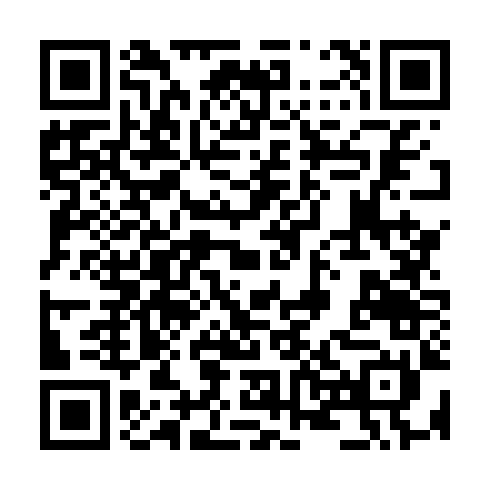 Ramadan times for Faubourg de Soignies, BelgiumMon 11 Mar 2024 - Wed 10 Apr 2024High Latitude Method: Angle Based RulePrayer Calculation Method: Muslim World LeagueAsar Calculation Method: ShafiPrayer times provided by https://www.salahtimes.comDateDayFajrSuhurSunriseDhuhrAsrIftarMaghribIsha11Mon5:155:157:0512:534:006:426:428:2512Tue5:135:137:0212:524:016:436:438:2613Wed5:105:107:0012:524:026:456:458:2814Thu5:085:086:5812:524:036:476:478:3015Fri5:065:066:5612:524:046:486:488:3216Sat5:035:036:5412:514:056:506:508:3417Sun5:015:016:5112:514:066:526:528:3518Mon4:584:586:4912:514:076:536:538:3719Tue4:564:566:4712:504:086:556:558:3920Wed4:534:536:4512:504:096:566:568:4121Thu4:514:516:4212:504:106:586:588:4322Fri4:484:486:4012:494:117:007:008:4523Sat4:464:466:3812:494:127:017:018:4724Sun4:434:436:3612:494:137:037:038:4925Mon4:414:416:3412:494:147:057:058:5126Tue4:384:386:3112:484:157:067:068:5327Wed4:364:366:2912:484:167:087:088:5528Thu4:334:336:2712:484:177:097:098:5729Fri4:304:306:2512:474:177:117:118:5930Sat4:284:286:2212:474:187:137:139:0131Sun5:255:257:201:475:198:148:1410:031Mon5:225:227:181:465:208:168:1610:052Tue5:195:197:161:465:218:178:1710:073Wed5:175:177:141:465:228:198:1910:094Thu5:145:147:111:465:238:218:2110:115Fri5:115:117:091:455:238:228:2210:136Sat5:085:087:071:455:248:248:2410:157Sun5:065:067:051:455:258:258:2510:178Mon5:035:037:031:445:268:278:2710:209Tue5:005:007:011:445:278:298:2910:2210Wed4:574:576:581:445:278:308:3010:24